PENGABDIAN KEPADA MASYARAKAT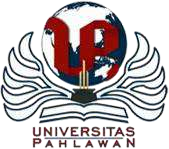 TIM PENGUSULPROGRAM STUDI PENDIDIKAN MATEMATIKA FAKULTAS ILMU PENDIDIKANUNIVERSITAS PAHLAWAN TUANKU TAMBUSAI 2022iHALAMAN PENGESAHAN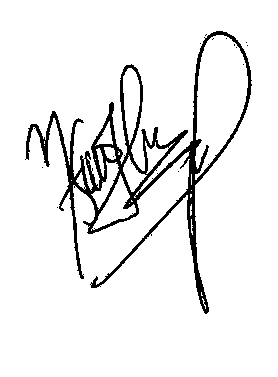 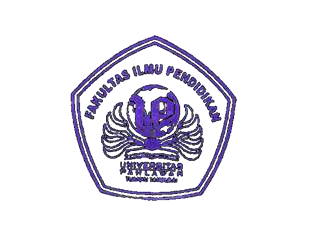 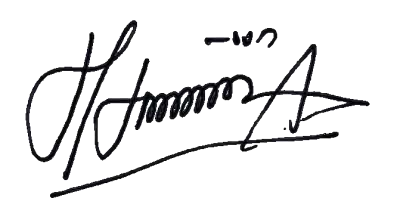 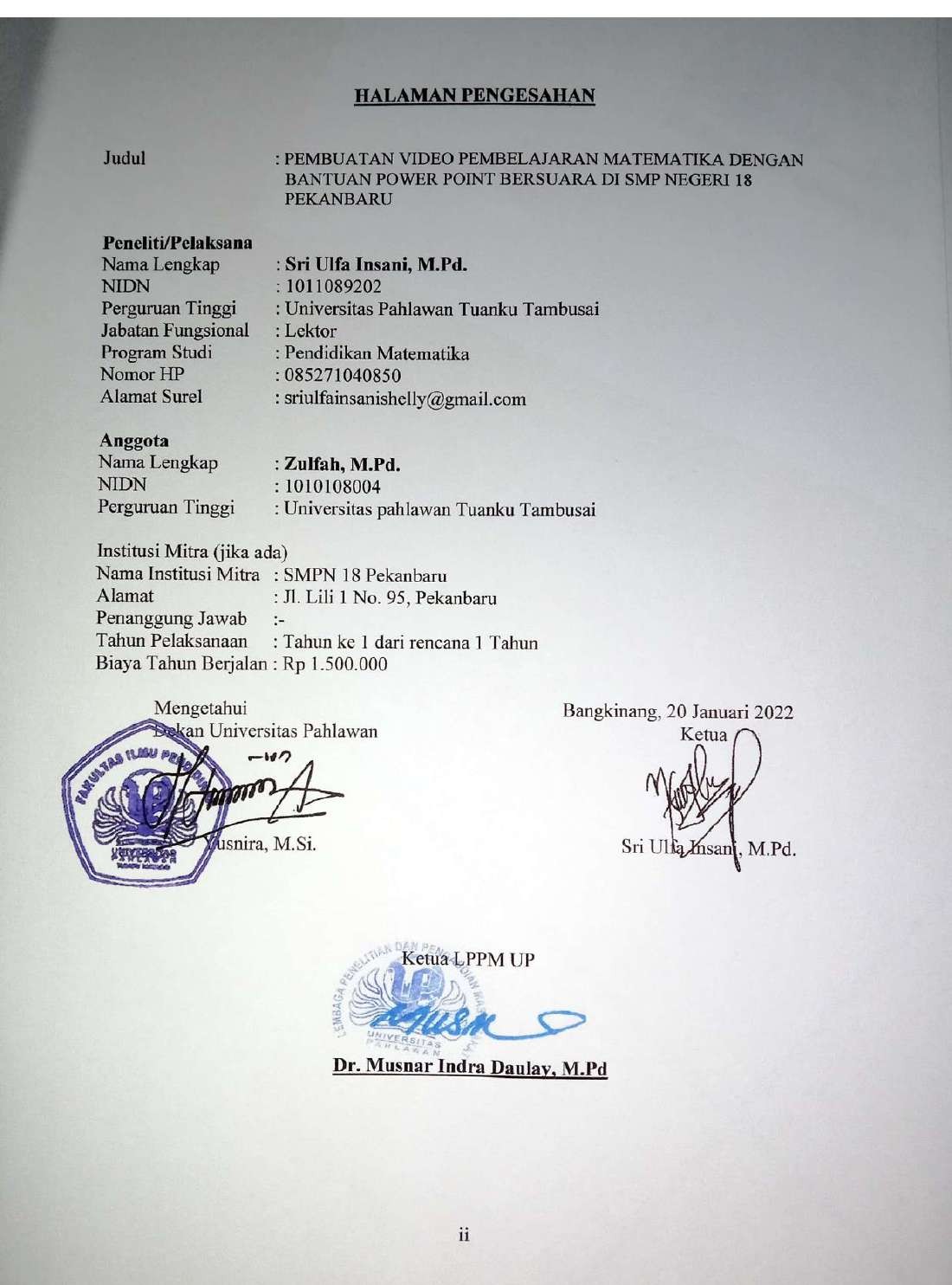 Judul	: PEMBUATAN VIDEO PEMBELAJARAN MATEMATIKA DENGAN BANTUAN POWER POINT BERSUARA DI SMP NEGERI 18 PEKANBARUPeneliti/PelaksanaNama Lengkap	: Sri Ulfa Insani, M.Pd.NIDN	1011089202Perguruan Tinggi	: Universitas Pahlawan Tuanku Tambusai Jabatan Fungsional	: LektorProgram Studi	: Pendidikan Matematika Nomor HP		085271040850Alamat Surel	: sriulfainsanishelly@gmail.comAnggotaNama Lengkap	: Zulfah, M.Pd.NIDN	1010108004Perguruan Tinggi	: Universitas pahlawan Tuanku TambusaiInstitusi Mitra (jika ada)Nama Institusi Mitra : SMPN 18 Pekanbaru Alamat	: Jl. Lili 1 No. 95, Pekanbaru Penanggung Jawab	:-Tahun Pelaksanaan	: Tahun ke 1 dari rencana 1 Tahun Biaya Tahun Berjalan : Rp 1.500.000Mengetahui	Bangkinang, 20 Januari 2022 Dekan Universitas Pahlawan		KetuaYusnira, M.Si.	Sri Ulfa Insani, M.Pd.Ketua LPPM UP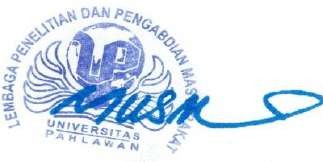 Dr. Musnar Indra Daulay, M.PdiiIDENTITAS DAN URAIAN UMUMJudul Penelitian	: PEMBUATAN VIDEO PEMBELAJARAN MATEMATIKA DENGAN BANTUAN POWER POINT BERSUARA DI SMP NEGERI 18 PEKANBARUTim Peneliti :Objek Penelitian penciptaan :(Penggunaan Teknologi pada Pembelajaran)Masa PelaksanaanMulai	: bulan Desember tahun 2022 Berakhir : bulan Januari tahun 20235. Lokasi Penelitian (lab/lapangan) : SMPN 18 PekanbaruInstansi lain yang terlibat (jika ada, dan uraikan apa kontribusinya)Mampu Menggunakan Tekonologi PembelajaranJurnal ilmiah yang menjadi sasaran (tuliskan nama terbitan berkala ilmiah internasional bereputasi, nasional terakreditasi, atau nasional tidak terakreditasi dan tahun rencana publikasi)DAFTAR ISIRINGKASAN PROPOSALVideo merupakan gambar yang dapat bergerak dan memiliki suara. video dapat dimanfaatkan dalam proses pembelajaran. Video pembelajaran adalah suatu media yang dirancang secara sistematis dengan berpedoman kepada kurikulum yang berlaku dan dalam pengembangannya mengaplikasikan prinsip-prinsip pembelajaran, sehingga program tersebut memungkinkan peserta didik mencermati materi pelajaran secara lebih mudah dan menarik. Adapun penggunaan video dalam pembelajaran memiliki manfaat untuk meningkatkan motivasi belajar siswa, menambah rasa senang untuk belajar, membantu guru dalam memberikan penjelasan materi yang nantinya diharapkan dapat meningkatkan hasil belajar siswa. Oleh karena itu perlu adanya pelaksanaan pelatihan kepada guru untuk membantu dalam meningkatkan profesionalisme.Pelatihan ini dilaksanakan di SMP Negeri 18 Pekanbaru. Melalui pelatihan ini, guru dapat menambah sumber referensi belajar yang akan diberikan kepada siswa berupa sumber belajar digital yang mudah diakses. Selain itu menambahkan kreativitas guru dalam menyampaikan materi pembelajaran.Kata Kunci: Video pembelajaran, Power Point bersuaraBAB 1 PENDAHULUANAnalisis SituasiDalam proses pembelajaran, terdapat beberapa kesulitan yang dialami baik oleh guru dalam menyampaikan materi maupun oleh siswa dalam menerima materi yang diajarkan. Hal ini diperparah dengan kondisi Covid 19 yang membuat proses pembelajaran tatap muka tidak terlaksana secara penuh yang membuat siswa kesulitan lain dalam memahami materi. Seiring berjalannya waktu, baik guru maupun siswa kembali kepada aktivitas sekolah dengan membiasakan diri belajar tatap muka penuh.Banyak hal baru yang harus dibiasakan oleh berbagai pihak. Guru harus kembali pada proses mulai dari mengajar hingga mendidik siswa, begitu pula siswa yang harus mengikuti segala aturan dan arahan dari pihak sekolah. Tidak mudah bagi siswa yang terbiasa santai kini kembali dengan banyaknya aktivitas sekolah. Hal ini dikarenakan siswa yang telah terbiasa menggunakan handphone maupun alat komunikasi lain seperti tab maupun laptop untuk mengakses internet dengan alasan untuk mengerjakan tugas sekolah, namun tak jarang digunakan untuk bermain game atau menggunakannya untuk bermain media sosial yang berlebihan. Sehingga kembali kerutinitas normal terasa berat dan membosankan. Memahami materipun terasa sulit bagi siswa, dan berdampak kepada ekstranya guru dalam upaya menarik siswa dalam belajar dan memahami materi.Salah satu alternatif yang dapat dilakukan oleh guru dalam upaya menarik minat dan semangat siswa dalam belajar adalah dengan membuat video pembelajaran. Dalam pembuatan video pembelajaran ini tentu memerlukan keterampilan teknologi informasi dan komunikasi (TIK). Oleh karena itu perlu adanya pelatihan atau workshop bagaimana membuat video pembelajaran yang dapat diterapkan dengan model pembelajaran di kelas.Permasalahan MitraAdapun permasalahan yang dihadapi oleh guru SMP Negeri 18 Pekanbaru antara lain :Penjelasan materi pembelajaran yang sulit dipahami siswa.Sebagian guru belum pernah mendapatkan pelatihan pembuatan video pembelajaran.Kesulitan	guru	memberikan	contoh	nyata	dalam	penjelasan materi.BAB 2SOLUSI DAN TARGET LUARANSolusi yang DitawarkanBerdasarkan analisis situasi dan permasalahan yang dihadapi mitra, dosen sebagai pelaksana Pengabdian Kepada Masyarakat masyarakat (PKM) dan tenaga profesional dari perguruan tinggi akan memberikan suatu solusi untuk mengatasi kesulitan yang dialami guru dalam menemukan solusi dari permasalahan, serta ketidaktahuan atau ketidakpahaman guru dalam memanfatkan Power Point bersuara u n t u k m e m b u a t v i d e o pembelajaran. Solusi yang ditawarkan dalam pelatihan ini yaitu memberi kesempatan bagi guru di SMP Negeri 18 Pekanbaru untuk belajar dalam menggunakan power point dan penggunaan internet dalam mencari bahan ajar atau materi yang akan dijelaskan.LuaranLuaran yang diharapkan melalui kegiatan ini adalah sebagai berikut:Luaran WajibPublikasi ilmiah pada jurnal nasionalMenerbitkan publikasi pada media online perguruan tinggiMemberikan pelatihan kepada guru dalam pembuatan video pembelajaran dengan menggunakan power point bersuara guna meningkatkan daya saing baik dari segi kualitas maupun kuantitasMemperbaiki tata nilai masyarakat pada dunia pendidikan melalui kualitas guru atau profesionalisme guruTabel 2.1. Rencana Target Capaian LuaranBAB 3METODE PELAKSANAANMekanisme Pelaksanaan KegiatanMekanisme pelaksanaan kegiatan secara umum berupa perencanaan/ persiapan, pelaksanaan, observasi dan evaluasi, serta refleksi.PerencanaanKegiatan perencanaan yaitu sebagai berikut:Melakukan koordinasi dengan Kepala Sekolah SMP Negeri 18 PekanbaruMelakukan   penyusunan   materi   pelatihan   bagi   Guru	SMP Negeri 18 PekanbaruPenyusunan Usulan Proposal ke LPPM Universitas Pahlawan Tuanku TambusaiTahap	selanjutnya	menentukan	jadwal	pelatihan	pembuatan	video pembelajaran menggunakan power point bersuaraPelaksanaanPembentukan dan pendampingan kelompok guruPelaksanaan pelatihan penggunaan power point dan bantuan internet seperti google untuk mencari materi pelajaran.Mahasiswa/i membantu guru yang kesulitan dalam praktik.Dosen beserta Mahasiswa/i memberikan pelatihan sesuai jadwal yang telah disesuaikan.Observasi dan EvaluasiKegiatan observasi dilakukan untuk mengukur keberhasilan dari kegiatan ini. Tahapan evaluasi ini meliputi evaluasi proses, akhir, dan evaluasi tindak lanjut. Kegiatan observasi dilakukan secara langsung oleh tim pelaksana untuk mengtahui kekurangan dan  kendala  dalam pelaksanaan kegiatan pengabdian.Tahap selanjutnya adalah tahap evaluasi, yaitu memberikan masukan, saran, kritik, atau komentar terhadap hasil yang sudah peserta peroleh melalui kegiatan pelatihan ini.RefleksiRefleksi dilakukan bersama antara tim dan peserta (guru mitra). Hal ini dilakukan untuk mengetahui bagaimana proses pelaksanaan kegiatan.BAB 4KELAYAKAN PERGURUAN TINGGIKinerja LPPM Universitas Pahlawan Tuanku TambusaiLPPM Univeritas Pahlawan Tuanku Tambusai Riau pada awalnya merupakan LPPM Stikes dan STKIP Pahawan Tuanku Tambusai Riau. Pada tahun 2017 LPPM Stikes dan STKIP berubah menjadi LPPM Universitas pahlawan Tuanku Tambusai Riau. Kegiatan pengabdian kepada masyarakat di Universitas Pahlawan Tuanku   Tambusai telah dilakukan sejak Tahun 2010. Pada Tahun 2013 arah pengabdian kepada masyarakat lebih diarahkan kepada pemberdayaan masyarakat yang ada di lingkungan STIKes dan STKIP dengan memanfaatkan, serta menggali potensi yang ada di setiap daerah sesuai dengan keahlian peneliti.Lembaga penelitian dan pengabdian masyarakat Universitas Pahlawan Tuanku Tambusai Riau sebagai lembaga tingkat universitas bertugas melaksanakan kegiatan edukatif dibidang pengabdian masyarakat. Sejak awal berdirinya, lembaga ini telah melaksanakan berbagai kegiatan pengabdian kepada masyarakat baik yang dilakukan oleh dosen ataupun oleh mahasiswa. Pola program kegiatan masyarakat terdiri atas pelayanan masyarakat, pendidikan dan pelatihan untuk masyarakat, serta forum kajian atau lokakarya.Lembaga Penelitian dan Pengabdian Masyarakat Universitas Pahlawan Tuanku Tambusai Riau, telah menghasilkan beberapa karya baik dalam penelitian maupun pengabdian masyarakat. Selama ini kegiatan Pengabdian Masyarakat di Universitas Pahlawan Tuanku Tambusai dilakukan dengan dana mandiri dosen serta dana dari Yayasan Pahlawan Tuanku Tambusai Riau. Selama 1 tahun terakhir, LPPM Universitas Pahlawan Tuanku Tambusai telah berhasil melaksanakan berbagai kegiatan pengabdian masyarakat dengan memberdayakan potensi dosen dan stakeholder. Berdasarkan data tahun 2014, terdapat 39 kegiatan pengabdian kepada masyarakat yang telah berhasil dilaksanakan dengan pendanaan dari DIPA Yayasan dengan besaran dana Rp. 1.500.000,- sampai dengan Rp. 10.000.000,-.Hal ini menunjukkan kinerja yang cukup membanggakan.Kelayakan Tim PegusulSri Ulfa Insani, M.Pd. sebagai ketua tim pengusul merupakan dosen program studi pendidikan Matematika. Ketua tim memiliki pengalaman penelitian, serta pengabdian kepada masyarakat.Zulfah, M.Pd. merupakan anggota tim pengusul. Anggota tim 1 pengusul merupakan dosen program studi pendidikan Matematika. Anggota tim 1 memiliki pengalaman penelitian, serta pengabdian masyarakat. Anggota Tim 1 berkoordinasi dengan ketua tim dan mitra kegiatan, mendampingi ketua pelaksana dalam melaksanakan kegiatan dan memberikan pelatihan. Anggota tim 1 akan terlibat penuh dalam program kemitraan masyarakat ini.BAB 5BIAYA DAN JADWAL KEGIATANAnggaran BiayaTotal biaya yang diusulkan sebesar Rp.1.000.000,- (Satu juta rupiah). Adapun ringkasan anggaran biaya dalam kegiatan ini dijelaskan pada tabel berikut ini:Tabel 5.1 Ringkasan Anggaran BiayaJadwal KegiatanAdapun jadwal pelaksanaan kegiatan sebagai berikutTabel 4. Bar Chart Jadwal Pelaksanaan KegiatanBAB VI HASIL6.1 Rancangan Pelaksanaan Kegiatam PkMSebelum pelaksanaan di SMPN 18 Pekanbaru, pengabdi melakukan perancangan terlebih dahulu terkait kegiatan pengabdian kepada masyarakat dengan judul “Pembuatan Video Pembelajaran Matematika Dengan Bantuan Power Point Bersuara di SMP Negeri 18 Pekanbaru”. Adapun rancangan kegiatan sebagai berikutMenjelaskan terkait apa manfaat dari penggunaan power point bersuaraBuka power point yang akan dibuatkan suaranya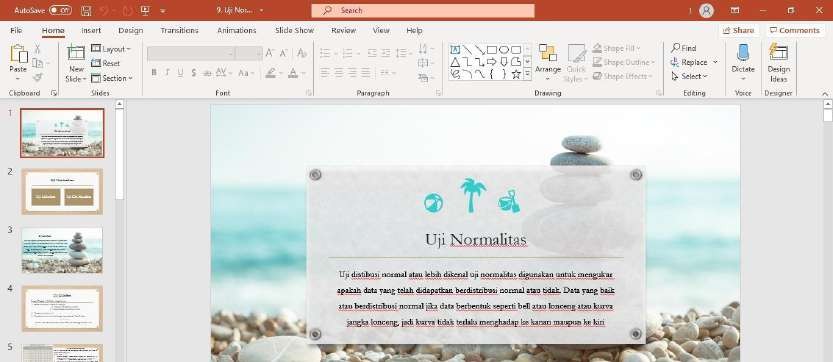 Pilih Insert di bagian kiri atas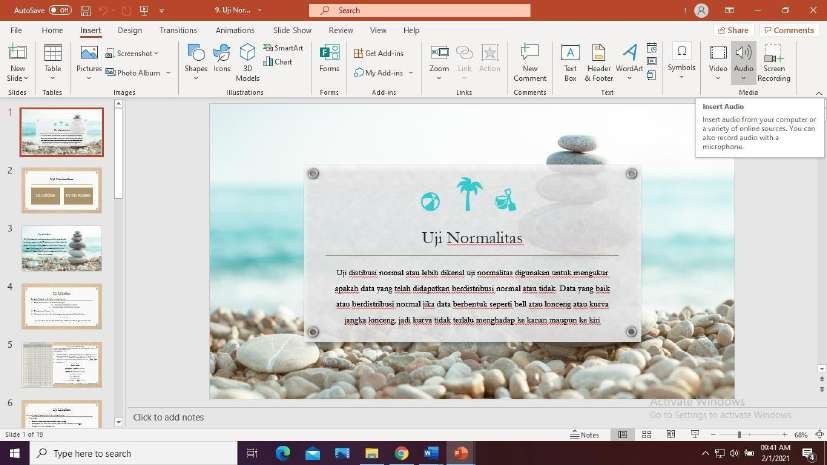 Selanjutnya klik audio di sebelah kanan atas, dan disana akan ada dua pilihan yaitu Audio on My PC atau Record Audio, jika Ananda sudah memiliki audio yang direkam melalui laptop ataupun smartphone maka, bisa dipilih audio in My PC, namun jika belum memiliki audio, maka silahkan di pilih Record audio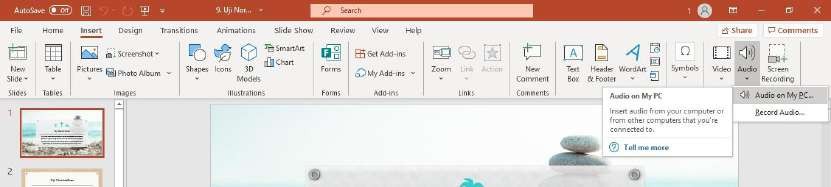 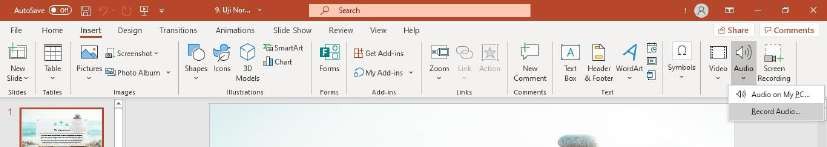 Karena tidak memiliki audio yang sudah direkam sebelumnya, maka dipilih Record audio pada pilihan audio. Selanjutnya akan muncul jendela berikut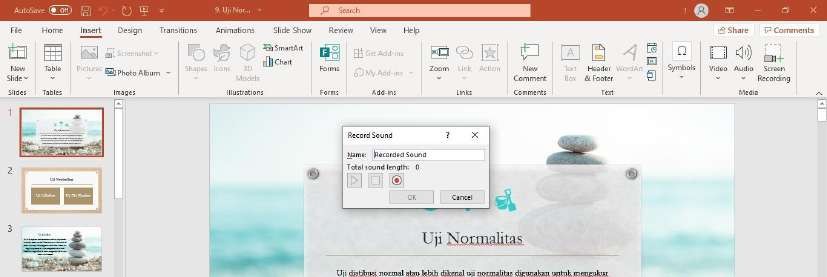 Selanjutnya klik tombol recorded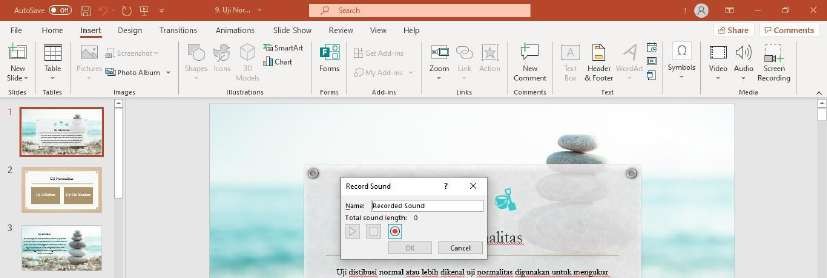 Setelah itu silahkan mulai berbicara sesuai dengan slide yang ada pada power point Ananda. Setelah selesai silahkan pilih tombol stop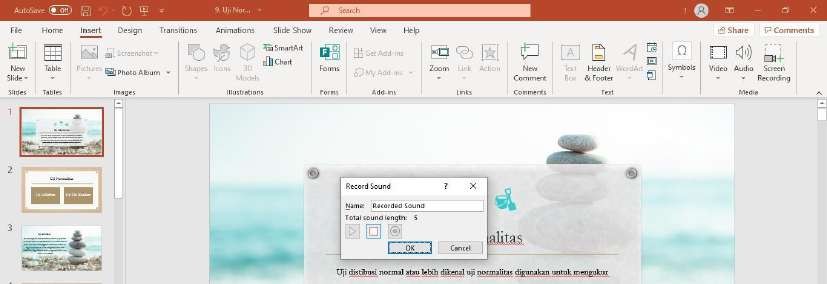 Selanjutnya akan muncul jendela sebagai berikut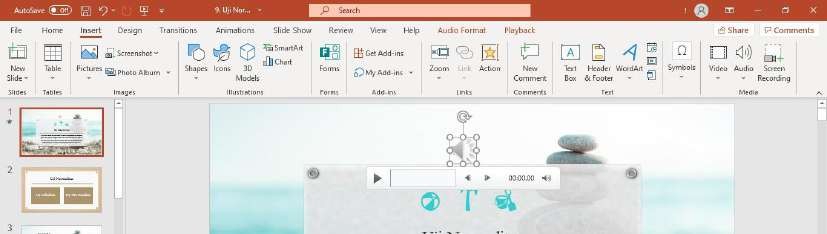 Nantinya untuk mendengarkan silahkan klik tombol play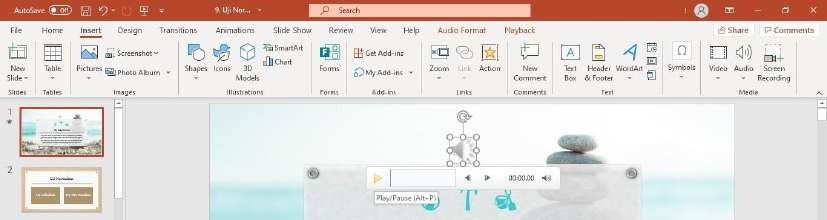 REFERENSIKompas, Senin 23-2-2015, Sekolah Masih Khawatir-Sosialisasi Format UN Daring Ditunggu-hal 11Kompas, Kamis, 26-2-2015, Semidaring tidak Merugikan-UN 7-20 April, hal 11. http://www. http://dikpora-ds.org/index.php?slink=home.phpLampiran 1. Justifikasi AnggaranLAMPIRAN 2Biodata Ketua Tim PelaksanaIdentitasRiwayat PendidikanPemakalah Seminar Ilmiah (Oral Presentation) dalam 5 tahun terakhirPublikasi Artikel Ilmiah Dalam Jurnal Dalam 5 Tahun TerakhirPenghargaan dalam 10 tahun terakhir (dari pemerintah, asosiasi atau institusi lainnya)Semua data yang saya isikan dan tercantum dalam Biodata ini adalah benar dan dapat dipertanggungjawabkan secara hukum. Apabila dikemudian hari ternyata dijumpai ketidaksesuaian dengan kenyatan, saya sanggup menerima sanksi. Demikian biodata ini saya buat dengan sebenarnya untuk memenuhi salah satu persyaratan dalam pengajuan Hibah PKM.Bangkinang, 20 Januari 2023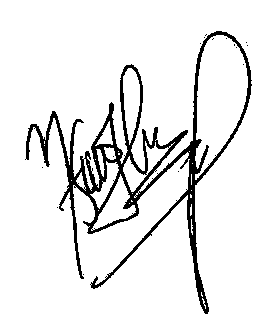 Sri Ulfa Insani, M.PdBiodata AnggotaIdentitas DiriRiwayat PendidikanPengalaman Penelitian Dalam 5 Tahun Terakhir (Bukan Skripsi, Tesis, dan Disertasi)Pengalaman Pengabdian Kepada Masyarakat dalam 5 Tahun TerakhirPublikasi Artikel Ilmiah Dalam Jurnal Dalam 5 Tahun TerakhirPemakalah Seminar Ilmiah (Oral Persentation) dalam 5 TahunKarya Buku dalam 5 Tahun TerakhirPerolehan HKI dalam 10 Tahun TerakhirPengalaman Merumuskan Kebijakan Publik/ Rekayasa Sosial Lainnya dalam 10 Tahun TerakhirPenghargaan dalam 10 Tahun Terakhir (dari Pemerintah, Asosiasi, atau Institusi Lainnya)Semua data yang saya isikan dan tercantum dalam biodata ini adalah benar dan dapat dipertanggungjawabkan secara hukum. Apabila dikemudian hari ternyata dijumpai ketidaksesuaian dengan kenyataan, saya sanggup menerima sanksi.Demikian biodata ini saya buat dengan sebenarnya untuk memenuhi salah satu persyaratan dalam pengajuan penugasan Penelitian Dosen PemulaBangkinang, 20 Januari 2023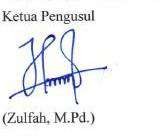 LAMPIRAN 2Penjelasan	materi pembelajaran yang sulit dipahami siswa.Sebagian guru belum pernah mendapatkan	pelatihan pembuatan		video pembelajaran.Kesulitan		guru memberikan	contoh nyata dalam penjelasan materi.Transper IpteksBerupa:Pelatihan Pembuatan Video pembelajara nPendampingan GuruLAMPIRAN 3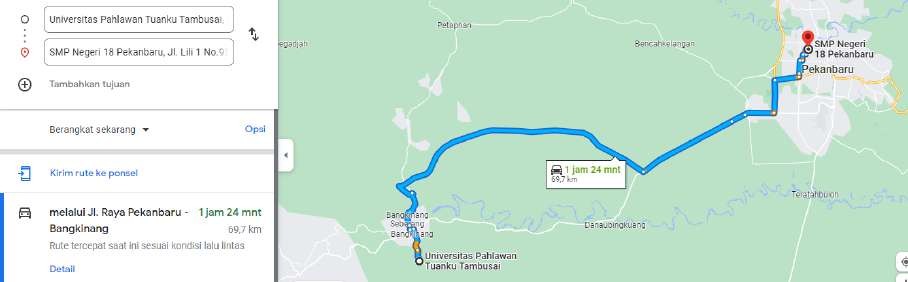 Gambaran Lokasi Mitra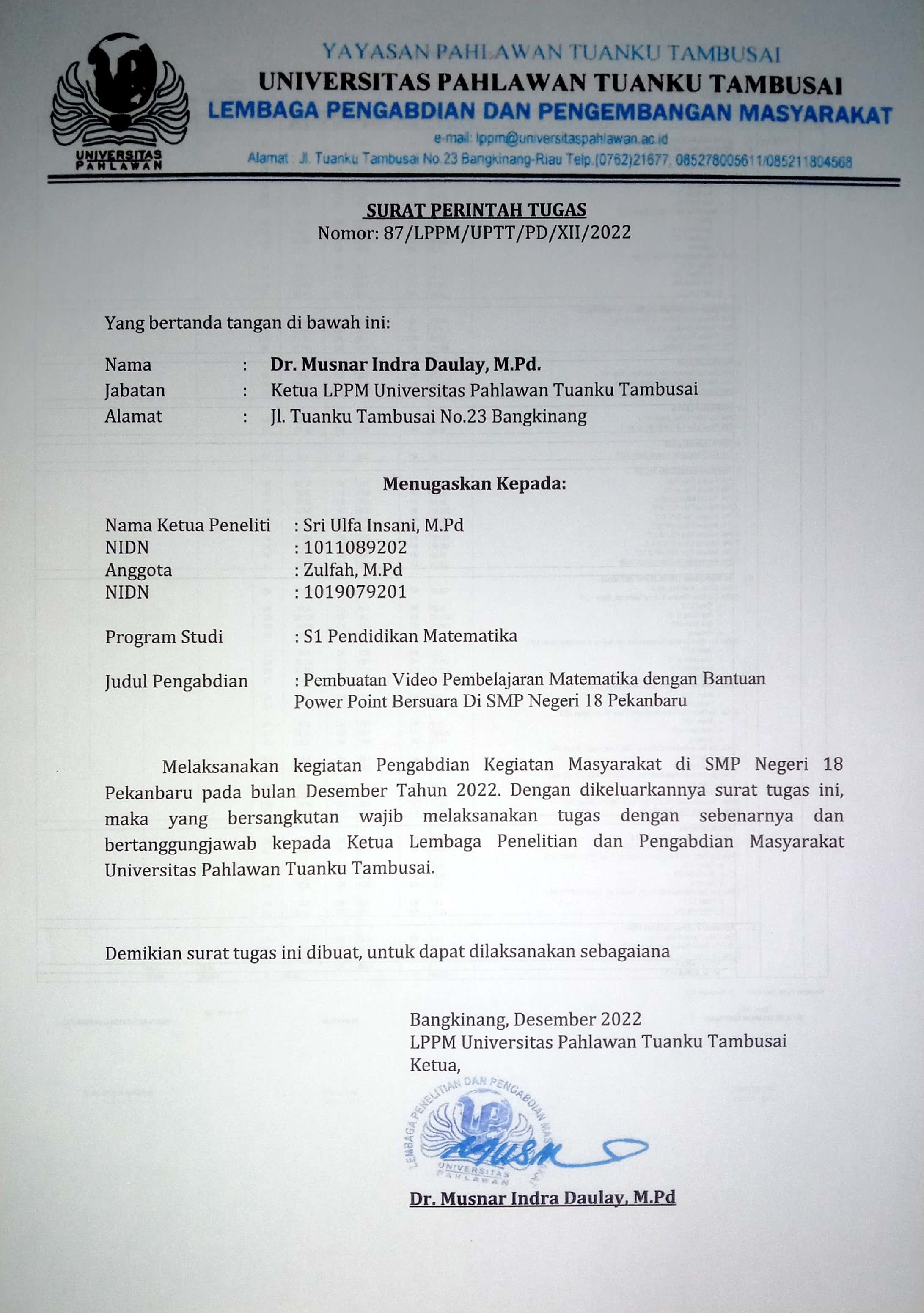 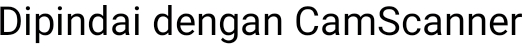 KETUA: Sri Ulfa Insani, M.PdNIDN : 1011089202ANGGOTA: Zulfah, M.PdNIDN : 1019079201Ilmi SatrianiNIM : 2084202002Febriyanti Alicia SianiparNIM : 2084202036NoNamaJabatanBidang KeahlianProgram Studi1.Sri Ulfa Insani, M. PdKetuaPembelajaranMatematikaPendidikanMatematika2.Zulfah, M. PdAnggotaPembelajaranmatematikaPendidikanMatematikaNoJenis LuaranIndikator Capaian1Publikasi ilmiah pada Jurnal ber ISSN/Prosiding jurnalnasional1)Submit2Publikasi pada media masa cetak/online/repocitory PT6)Sudah Terbit3Peningkatan daya saing (peningkatan kualitas, kuantitas,serta nilai tambah barang, jasa, diverifikasi produk, atau sumber daya lainnya)4)Penerapan4Peningkatan penerapan iptek di masyarakat (mekanisasi,IT, dan manajemen)4)Penerapan5Perbaikan tata nilai masyarakat (seni budaya, sosial,politik, keamanan, ketentraman, pendidikan, kesehatan)2)Sudah dilaksanakanLuaran Tambahan1Perbaikan di jurnal internasional1)Belum2Jasa; rekayasa sosial, metode atau sistem, produk/barang5)Belum3Inovasi baru TTG5)Tidak ada4Hak kekayaan intelektual (Paten, Paten sederhana, Hak Cipta, Merek dagang, Rahasia dagang, Desain Produk Industri, Perlindungan Varietas Tanaman, PerlindunganDesain Topografi Sirkuit Terpadu)3)Tidak ada5Buku ber ISBN6)Tidak adaNoJenis PengeluaranBiaya yang Diusulkan (RP)1HonorariumRp. 200.0002Bahan habis pakai dan peralatanRp. 150.0003PerjalananRp. 500.0004Lain-lainRp. 650.000JumlahRp.1.500.000NoKegiatBulan Ke-Bulan Ke-Bulan Ke-Bulan Ke-Bulan Ke-Bulan Ke-Bulan Ke-Bulan Ke-Bulan Ke-Bulan Ke-NoKegiat89101112123451Persiapan Pelaksanaan2Konsolidasi dengan Mitra3Pelatihan	pembuatan materi dengan power point4Pelatihan	pembuatan videopembelajara dengan power point bersuara5Pendampingan guru6Evaluasi7Laporan dan publikasi1. Honorarium1. Honorarium1. Honorarium1. Honorarium1. HonorariumHonor Per tahunHonorariumHonorariumHonorariumHonorariumHonorariumRp.200.000Rp.200.0002. Bahan Habis Pakai dan peralatan2. Bahan Habis Pakai dan peralatan2. Bahan Habis Pakai dan peralatan2. Bahan Habis Pakai dan peralatan2. Bahan Habis Pakai dan peralatanMaterialJustifikasi PemakaianKuantitasKuantitasHargaHarga Peralatan PenunjangPaket DataOperasional Kegiatan1PaketRp100.000,00Rp. 100.000SPANDUKOperasional Kegiatan1PaketRp. 50.000Rp. 50.000Sub totalSub totalSub totalSub totalSub totalRp150.0003. Perjalanan3. Perjalanan3. Perjalanan3. Perjalanan3. PerjalananMaterialJustifikasi PemakaianKuantitasKuantitasHargaHarga Peralatan PenunjangTransportasi Narasumber1paketRp500.000Rp500.000Sub totalSub totalSub totalSub totalSub totalRp500.0004. Lain-lainMaterialJustifikasi PemakaianKuantitasKuantitasHargaHarga Peralatan PenunjangKonsumsi Peserta26paketRp14.000Rp360.000Kue Kotak30paketRp. 5000Rp.150.000Konsumsi Narasumber2paketRp.20.000Rp. 40.000Laporan5paketRp.20.000Rp. 100.000Sub totalSub totalSub totalSub totalSub totalRp.650.000Total KeseluruhanTotal KeseluruhanTotal KeseluruhanTotal KeseluruhanTotal KeseluruhanRp.1.500.0001NamaSri Ulfa Insani, M.Pd.2JenisKelaminPerempuan3JabatanFungsional-4NIP096.542.1935NIDN10110892026Tempat dan Tanggal LahirPekanbaru, 11 Agustus 19927E-mailsriulfainsanishelly@gmail.com8No Telepon/ Hp0852710408509Alamat KantorJl.TuankuTambusai No.23 BangkinangKampar- Riau10NoTelpon/ Fax(0762) 21677, Fax (0762) 21677S-1S-2S-3Riwayat Perguruan TinggiUniversitas Islam RiauUniversitas NegeriYogyakarta-Bidang IlmuPendidikan MatematikaPendidikanMatematika-Tahun Masuk – Lulus2010-20142015-2017-NoNama Pertemuan Ilmiah/ SeminarJudul Artikel IlmiahWaktu dan Tempat1Seminar Nasional Matematika danPendidikan MatematikaMetakognitif dalam Keberhasilan BelajarMatematika28 Mei 2016,Purworejo2Seminar Nasional Matematika dan Pendidikan MatematikaPeranan Metakognitif dalam Meningkatkan KemampuanPemecahan Masalah Matemtika Siswa5 November2016, Yogyakarta3Seminar Pendidikan Matematika SPs UPIPenyelesaian Masalah Non- rutin pada Pembelajaran Matematika untukMeningkatkan Kemampuan Pemecahan Masalah Siswa17 Desember2016, Bandung4Seminar Nasional Pendidikan MatematikaUpaya Meningkatkan Rasa Ingin Tahu Siswa Terhadap Pembelajaran Matematika Melalui Model DiscoveryLearning dengan Pendekatan25 Februari 2017, YogyakartaSaintifik pada Siswa Kelas XMIA 2 MAN Yogyakarta 15Seminar Nasional Pendidikan MatematikaUpaya Meningkatkan Motivasi Belajar Matematika Siswa Kelas VII D SMPN 2 Mlati Dengan Pembelajaran Kooperatif Student Team Achievement Division(STAD)8 April 2017, Malang6THE 4TH INTERNATIONALCONFERENCE ON RESEARCH, IMPLEMENTATION AND EDUCATION OF MATHEMATICS ANDSCIENCEAdversity Quotient and Students’ Problem Solving Skill in Mathematics15-16 Mei 2017,YogyakartaNo.Karya IlmiahJudulIdentitas Karya Ilmiah1JurnalPengembangan Perangkat Pembelajaran Matematika Model Learning Cycle 7E Siswa Kelas X SMA Tahap Preliminary ResearchVol 3, No. 1, Published: Mei 2019Halaman 64-72Journal Cendikia: Jurnal Pendidikan Matematika Https://J- Cup.Org/Index.Php/Cendekia/Article/View/802JurnalDevelopment of Open-Ended Based Mathematics Problem to Measure High-Level Thinking AbilityVol 1315, Published: 31 Juli 2019Halaman 1-8Journal Of Physics: Conference Series Https://Iopscience.Iop.Org/Article/10.1088/1742- 6596/1315/1/0120473JurnalPengembangan Perangkat Pembelajaran Matematika Model Learning Cycle 7E Siswa Kelas XSMA pada Tahap ValiditasVol 2, No. 3, Published: 30 April 2020Halaman 286-296 Journal On EducationHttps://Jonedu.Org/Index.Php/Joe/Article/View/3294JurnalPeningkatan Kemampuan Berpikir Kritis terhadap Pembelajaran Matematika Dengan Model Discovery Learning pada SiswaKelas X MAN 1 KamparVol 9, No. 1, Published: Januari 2020Halaman 11-18Axiom : Jurnal Pendidikan Dan Matematika Http://Jurnal.Uinsu.Ac.Id/Index.Php/Axiom/Article/Vi ew/72555JurnalPengembangan Soal Matematika Berbasis Kearifan Lokal dan Daya Tarik Wisata Riau pada Tahap Preliminary ResearchVol 4, No. 2, Published: November 2020Halaman 787-799Journal Cendikia: Jurnal Pendidikan Matematika Https://J-Cup.Org/Index.Php/Cendekia/Article/View/3116JurnalEfektivitas Model Blended Learning pada Materi Persamaan Garis Lurus Ditinjau dari Prestasi dan Pemecahan Masalah Matematika Siswa Kelas VIIIVol 3, No. 3, Published: 30 Juni 2022Halaman 544-553Journal On Teacher Educationhttps://journal.universitaspahlawan.ac.id/index.php/jot e/article/view/5884NoNama Pertemuan Ilmiah/ SeminarJudul ArtikelIlmiahWaktu dan Tempat1---1Nama Lengkap (dengan gelar)Zulfah, M.Pd.2Jenis KelaminPerempuan3Jabatan FungsionalAsisten Ahli4NIP/ NIK/ Identitas lainnya0965411575NIDN10190792016Tempat dan Tanggal LahirPekanbaru, 19 Juli 19927E-mailzulfahasni670@gmail.com8Nomor Telepon/ HP0812671573039Alamat KantorJl. Tuanku Tambusai No.23 Bangkinang10Nomor Telepon/ Faks(0762)11Lulusan yang Telah DihasilkanS-1 = - orang, S-2 = - orang, S-3 = - orang12Mata Kuliah yang Diampu1. Pengantar Dasar Matematika12Mata Kuliah yang Diampu2. Penelitian Pengembangan12Mata Kuliah yang Diampu3. Penelitian Kuantitatif12Mata Kuliah yang Diampu4. Metodologi PenelitianS-1S-2S-3Nama Perguruan TinggiUIN SULTAN SYARIF KASIM RIAUUNIVERSITAS NEGERI PADANGBidang IlmuPendidikan MatematikaPendidikan MatematikaJudul Skripsi/Tesis/DisertasiPengaruh Model Pembelajaran Kooperatif tipe Think Pair ShareTerhadap Kemampuan Pemecahan	Masalah Siswa Kelas VIII MTs Negeri NaumbaiPengembangan Lembar Kerja PesertaDidik Berbasis Problem Based LearningUntuk Materi Matematika Semester 1 Kelas VIIINama Pembimbing/PromotorAde Irma, M.Pd.Prof.	Dr.	Ahmad Fauzan, M.Pd., M.Sc.Dr. ArmiatiNoTahunJudul PenelitianPendanaanPendanaanNoTahunJudul PenelitianSumber*Jml (Juta Rp)12017Analisis Kemampuan Matematis Siswa SMP dalam Menyelesaikan soal PISAHibah DIKTI17.389.00022020Pengembangan Soal Matematika Berbasis Kearifan Lokal dan Daya Tarik Wisata RiauHibah DIKTI19.380.000NoTahunJudul Pengabdian Kepada MasyarakatPendanaanPendanaanNoTahunJudul Pengabdian Kepada MasyarakatSumber*Jml (Juta Rp)1NoTahunJudul Artikel IlmiahNama JurnalVolume/Nomor/Tahun12020Pengembangan SoalJurnal Cendekia: Jurnal Pendidikan Matematika 4 (2),797-7994/2/2020Matematika BerbasisJurnal Cendekia: Jurnal Pendidikan Matematika 4 (2),797-799Kearifan Lokal dan DayaJurnal Cendekia: Jurnal Pendidikan Matematika 4 (2),797-799Tarik Wisata Riau PadaJurnal Cendekia: Jurnal Pendidikan Matematika 4 (2),797-799Tahap PreliminaryJurnal Cendekia: Jurnal Pendidikan Matematika 4 (2),797-799ResearchJurnal Cendekia: Jurnal Pendidikan Matematika 4 (2),797-79922020Tahap Preliminary ResearchMATHEMA: JURNAL PENDIDIKAN MATEMATIKA 2(2), 55-632/2/2020Pengembangan LKPDMATHEMA: JURNAL PENDIDIKAN MATEMATIKA 2(2), 55-63Matematika BerbasisMATHEMA: JURNAL PENDIDIKAN MATEMATIKA 2(2), 55-63Kewirausahaan pada MateriMATHEMA: JURNAL PENDIDIKAN MATEMATIKA 2(2), 55-63SPLTV Kelas X SMAMATHEMA: JURNAL PENDIDIKAN MATEMATIKA 2(2), 55-6332020Measurement of mathematics problems solving ability using problem based mathematics questionJournal of Physics: Conference Series1613/202042020The Development of Open-Ended Math Questions on Grade VJournal of Physics: Conference Series1613/1/2020Students of Elementary School52019Development of Open-Ended Based Mathematics Problem toMeasure High-Level Thinking AbilityJournal of Physics: Conference Series 1315 (1), 1-81315/1/201962019Analisis Kemampuan Peserta Didik Smp di Bangkinang Melalui Penyelesaian Soal Pisa 2015Jurnal Cendekia: Jurnal Pendidikan Matematika 3 (2),350-3623/2/201972019Pengembangan Bahan Ajar Mata Kuliah Aljabar Linear Dengan Menggunakan Maple Program Studi Pendidikan Matematika Universitas Pahlawan Tuanku TambusaiJurnal Cendekia: Jurnal Pendidikan Matematika 3 (2),389-3993/2/201982018Validitas Lembar Kerja Peserta Didik Berbasis Penemuan Terbimbing dalam Upaya Meningkatkan Pemahaman Konsep dan Kemampuan Penalaran MatematisEdumatika: Jurnal Riset Pendidikan Matematika 1 (2),56-621/2/201892018Pengaruh Strategi React (Relating, Experiencing, Applying, Cooperating, Transfering) terhadap Kemampuan Pemahaman Konsep Matematis Peserta Didik Kelas VII SMP Negeri 1 BangkinangJurnal Cendekia: Jurnal Pendidikan Matematika 2 (2),81-902/2/2018102018PENGEMBANGAN LEMBAR KERJA PESERTA DIDIK BERBASIS PROBLEM BASEDLEARNING UNTUK MATERI MATEMATIKA KELAS VIIIJurnal Pendidikan Matematika 12 (2),33-4612/2/2018112018Pengaruh Model Pembelajaran Kooperatif Tipe Think Pair Share (TPS) terhadap Kemampuan Pemecahan Masalah Matematis Siswa Kelas VII SMP Negeri 1 KuokJournal on Education 1 (1),30-391/1/2018122018Kemampuan Representasi Matematis Peserta Didik Bangkinang Dalam Menyelesaikan Soal PISA 2015Jurnal Cendekia: Jurnal Pendidikan Matematika 2 (2),118-1272/2/2018132018Analisis KebutuhanPengembangan Soal Berbasis Kearifan LokalJurnal Cendekia:Jurnal Pendidikan Matematika 2 (1),2/1/20181-6142018Pengaruh Model Pembelajaran Kooperatif Tipe Group Investigation (Gi) terhadap Kemampuan Pemahaman Konsep Matematis Siswa Kelas VIII SMPNegeri 1 KuokJurnal Cendekia: Jurnal Pendidikan Matematika 2 (2),91-1002/2/2018152017Pengaruh Penerapan Model Pembelajaran Kooperatif Tipe Think Pair Share Dengan Pendekatan Heuristik Terhadap Kemampuan Pemecahan Masalah Matematis Siswa Mts Negeri NaumbaiJurnal Cendekia: Jurnal Pendidikan Matematika 1 (2),1-121/2/2017162017Analisis Kesalahan Peserta Didik Pada Materi Persamaan Linear Dua Variabel Di Kelas Viii MtsNegeri Sungai TonangJurnal Cendekia: Jurnal Pendidikan Matematika 1 (1),12-161/1/2017172017Tahap Preliminary Research Pengembangan Lkpd Berbasis Pbl Untuk Materi Matematika Semester 1 Kelas Viii SmpJurnal Cendekia: Jurnal Pendidikan Matematika 1 (2),1-121/2/2017182017Analisis Kesalahan Peserta Didik pada Materi Persamaan dan Pertidaksamaan Nilai Mutlak Linear Satu Variabel di Kelas XSMA Negeri 1 Bangkinang KotaLemma 3 (2),2328743/2/2017NoNama Temu Ilmiah/ SeminarJudul ArtikelWaktu dan Tempat1Seminar Nasional Matematika dan Statistika (SEMASTAT) 2016Tahap Preliminary Research Pengembangan Lembar Kerja Peserta Didik Berbasis Problem Based Learning Untuk Materi Matematika Semester 1 Kelas VIII SMP26 Februari 2016, Padang2Konferensi Nasional Matematika XVIIIPengembangan Lembar Kerja Peserta Didik Berbasis Problem Based Learning Untuk MateriMatematika Semester 1 Kelas VIII Pada Tahap ValiditasPekanbaru, 2-5November 20163Seminar Nasional Matematika danAnalisis Kesalahan Peserta Didik Pada Materi Persamaan dan29 April 2017, PadangPendidikan MatematikaPertidaksamaan Nilai MutlakLinear Satu Variabel di Kelas X SMA Negeri 1 Bangkinang KotaNoJudul BukuTahunJumlah HalamanPenerbit12NoJudul/ Tema HKITahunJenisNomor P/ID1LKPD	Berbasis Problem		BasedLearning	KelasVIII Semester I2018Hak Cipta2Buku Kumpulan Soal2020Hak ciptaEC0020203187Matematika Berbasis6Kearifan Lokal danDaya Tarik WisataRiau untukSMP/SederajatNoJudul/Tema/Jenis Rekayasa Sosial LainnyaTahunTempat PenerapanRespon Masyarakat12NoJenis PenghargaanInstitusi Pemberi PenghargaanTahun12